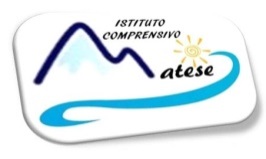 ISTITUTO  COMPRENSIVO “MATESE”DI SCUOLA DELL’INFANZIA, PRIMARIA,  SECONDARIA DI I GRADO VINCHIATURODI SCUOLA DELL’INFANZIA, PRIMARIA,  SECONDARIA DI I GRADO MIRABELLO SANNITICODI SCUOLA DELL’INFANZIA, PRIMARIA,  SECONDARIA DI I GRADO SAN GIULIANO del SANNIODI SCUOLA DELL’INFANZIA, PRIMARIA GUARDIAREGIADI SCUOLA PRIMARIA CERCEPICCOLAC.so Umberto I n. 55 VINCHIATURO (CB) – Tel.0874 34393 e Fax  0874 34393C.F. 92070470700 – E-mail: cbic828003@istruzione.it; Pec: cbic828003@pec.istruzione.itSito Web: www.icmatese.gov.itModello di verbale del Consiglio di ClasseE’ compito doveroso dei Consigli di classe o dei teams  dei docenti nelle scuole primarie indicare in quali altri casi sia opportuna e necessaria l'adozione  di  una  personalizzazione della  didattica ed eventualmente  di misure compensative o dispensative, nella prospettiva di una presa in carico globale ed inclusiva di tutti gli alunni.(C.M. n. 8 del 6 marzo 2013)Verbale n. ……L’anno ……….. del mese di …….., alle ore ……….., presso i  locali di …………………………….. si riunisce il Team docente/Consiglio di classe della………………………………………………………. per deliberare il seguente ordine del giorno:Rilevazione e riconoscimento degli alunni con Bisogni Educativi Speciali (BES)Delibera dell’adozione di un percorso individualizzato e personalizzato per gli alunni con BES (PDP)Individuazione di misure dispensative e strumenti compensativi per gli studenti BES“Il Consiglio/Team di Classe, ai sensi e per gli effetti della Direttiva ministeriale del 27 dicembre 2012 e della CM 8 del 6 marzo 2013, stante la sussistenza delle condizioni previste dalle norme sopra richiamate, alla luce di quanto emerso dall’analisi della documentazione agli atti della scuola e dai risultati delle osservazioni sistematiche rileva la presenza dei seguenti alunni con bisogno educativo speciale:Il CdC/team docente in base a quanto emerso in precedenza delibera e propone l’adozione di un Piano Didattico Personalizzato (conforme con  le  prescrizioni  di  cui  alall’Art.  5 del  DM  N°  5669  del  12/7/2011 e  al  punto  3.1  delle  "Linee  Guida"  allegate)  con l’indicazione delle strategie di intervento didattico più idonee, i criteri di valutazione degli apprendimenti, gli strumenti compensativi e le misure dispensative. Sarà data comunicazione alla famiglia per condividere la personalizzazione dell’intervento educativo-didattico. Tale piano verrà approvato in una seduta successiva e firmato da tutti i soggetti indicati dalla CM 8 del 6 marzo 2013.La riunione termina alle ore _____________									Il team docente								___________________________								___________________________								___________________________								___________________________Area BESIndividuazioneTipologiaNomi allieviOsservazioniDisabilitàLegge 104/92art. 3, commi 1 e 3(docente di sostegno)Certificazione      Psicofisico      Sensoriale      Motorio      AutismoDisturbi Evolutivi SpecificiDSALegge 170/2010Documentata con diagnosiclinica      Dislessia      Disgrafia      Disortografia      DiscalculiaDisturbi Evolutivi SpecificiAltra tipologiaDocumentata con diagnosi clinica  e considerazioni pedagogiche e  didattiche verbalizzate dal consiglio di classe o team docenti.      Disturbi specifici linguaggio      Disturbo della coordinazione motoria      Disprassia      Disturbo non verbale      Disturbo dello spettro autistico lieve      A.D.H.D Disturbo Attenzione eIperattività di tipo lieve      Funzionamento cognitivo limite(bordeline cognitivo)       DOP (Oppositivo-provocatorio)SvantaggioSocio-economico	Segnalazione sulla base di elementi oggettivi (es: segnalazione dei servizi sociali)	Considerazioni pedagogiche e didattiche verbalizzate dal consiglio di classe o team docenti.      Diff. psico-socialiSvantaggioLinguistico e culturale (anche stranieri non alfabetizzati)Considerazioni pedagogiche eDidattiche      Recente immigrazione      (mesi/1anno)Altre  Difficoltà      Transitorie      Malattie      Traumi      Dipendenze…)      Disagio comportamentale/relazionale